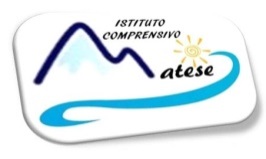 ISTITUTO  COMPRENSIVO “MATESE”DI SCUOLA DELL’INFANZIA, PRIMARIA,  SECONDARIA DI I GRADO VINCHIATURODI SCUOLA DELL’INFANZIA, PRIMARIA,  SECONDARIA DI I GRADO MIRABELLO SANNITICODI SCUOLA DELL’INFANZIA, PRIMARIA,  SECONDARIA DI I GRADO SAN GIULIANO del SANNIODI SCUOLA DELL’INFANZIA, PRIMARIA GUARDIAREGIADI SCUOLA PRIMARIA CERCEPICCOLAC.so Umberto I n. 55 VINCHIATURO (CB) – Tel.0874 34393 e Fax  0874 34393C.F. 92070470700 – E-mail: cbic828003@istruzione.it; Pec: cbic828003@pec.istruzione.itSito Web: www.icmatese.gov.itModello di verbale del Consiglio di ClasseE’ compito doveroso dei Consigli di classe o dei teams  dei docenti nelle scuole primarie indicare in quali altri casi sia opportuna e necessaria l'adozione  di  una  personalizzazione della  didattica ed eventualmente  di misure compensative o dispensative, nella prospettiva di una presa in carico globale ed inclusiva di tutti gli alunni.(C.M. n. 8 del 6 marzo 2013)Verbale n. ……L’anno ……….. del mese di …….., alle ore ……….., presso i  locali di …………………………….. si riunisce il Team docente/Consiglio di classe della………………………………………………………. per deliberare il seguente ordine del giorno:Rilevazione e riconoscimento degli alunni con Bisogni Educativi Speciali (BES)Delibera dell’adozione di un percorso individualizzato e personalizzato per gli alunni con BES (PDP)Individuazione di misure dispensative e strumenti compensativi per gli studenti BES“Il Consiglio/Team di Classe, ai sensi e per gli effetti della Direttiva ministeriale del 27 dicembre 2012 e della CM 8 del 6 marzo 2013, stante la sussistenza delle condizioni previste dalle norme sopra richiamate, alla luce di quanto emerso dall’analisi della documentazione agli atti della scuola e dai risultati delle osservazioni sistematiche rileva la presenza dei seguenti alunni con bisogno educativo speciale:Il CdC/team docente in base a quanto emerso in precedenza delibera e propone l’adozione di un Piano Didattico Personalizzato (conforme con  le  prescrizioni  di  cui  alall’Art.  5 del  DM  N°  5669  del  12/7/2011 e  al  punto  3.1  delle  "Linee  Guida"  allegate)  con l’indicazione delle strategie di intervento didattico più idonee, i criteri di valutazione degli apprendimenti, gli strumenti compensativi e le misure dispensative. Sarà data comunicazione alla famiglia per condividere la personalizzazione dell’intervento educativo-didattico. Tale piano verrà approvato in una seduta successiva e firmato da tutti i soggetti indicati dalla CM 8 del 6 marzo 2013.La riunione termina alle ore _____________									Il team docente								___________________________								___________________________								___________________________								___________________________Area BESIndividuazioneTipologiaNomi allieviOsservazioniDisabilitàLegge 104/92art. 3, commi 1 e 3(docente di sostegno)Certificazione      Psicofisico      Sensoriale      Motorio      AutismoDisturbi Evolutivi SpecificiDSALegge 170/2010Documentata con diagnosiclinica      Dislessia      Disgrafia      Disortografia      DiscalculiaDisturbi Evolutivi SpecificiAltra tipologiaDocumentata con diagnosi clinica  e considerazioni pedagogiche e  didattiche verbalizzate dal consiglio di classe o team docenti.      Disturbi specifici linguaggio      Disturbo della coordinazione motoria      Disprassia      Disturbo non verbale      Disturbo dello spettro autistico lieve      A.D.H.D Disturbo Attenzione eIperattività di tipo lieve      Funzionamento cognitivo limite(bordeline cognitivo)       DOP (Oppositivo-provocatorio)SvantaggioSocio-economico	Segnalazione sulla base di elementi oggettivi (es: segnalazione dei servizi sociali)	Considerazioni pedagogiche e didattiche verbalizzate dal consiglio di classe o team docenti.      Diff. psico-socialiSvantaggioLinguistico e culturale (anche stranieri non alfabetizzati)Considerazioni pedagogiche eDidattiche      Recente immigrazione      (mesi/1anno)Altre  Difficoltà      Transitorie      Malattie      Traumi      Dipendenze…)      Disagio comportamentale/relazionale